COACHING IN YOUR ENVIRONMENT: My Club/School/Community Group – How child proof are we?This task is designed to help you think about how well your club/school/community group structure and policies support children’s needs and wants (Adapted from Sport Ireland Coaching Factsheet 1).Theme/Item – iCK Pledge: 10 Golden Rules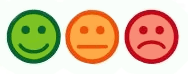 We will continue to…We will start to…We will stop…Be CHILD-CENTREDBe HOLISTICBe INCLUSIVEMake it FUN and SAFEPrioritise the LOVE for sport above LEARNING sportFocus on FOUNDATIONAL skillsEngage PARENTS positivelyPlan PROGRESSIVE programmesUse different methods to ENHANCE LEARNINGUse COMPETITION in a developmental way